Debra Ciarlo is a Washington State Licensed Mental Health Counselor.  She has been counseling at Open Arms Christian Counseling, Inc. since 1990.  She has also been a full to part-time Speech Pathologist in this office since 1976.  She received a Master’s Degree in Education - Specializing in Counseling from , in 1999.  She also has a Bachelor of Science Degree in Psychology from .  Debra has also received 2 years of training individually from Linda Pender, Passport to Freedom Ministries, .  Other training that she has received includes Elijah House Basic and    , , ; counseling courses from ; Desert Streams and Leanne Payne Ministries training; training from the International Play Therapy Conference, CO; and various seminars on PTSD and DID, childhood injuries, the Father Heart of God, etc.Debra’s counseling practice includes:Marriage and Family counselingPre-marital/Engagement counselingIndividual growth and developmentSexual abuse/trauma issuesSexual identity issuesPlay Therapy for childrenGrief counselingAnger resolutionBorderline, PTSD, and DIDParenting IssuesDepressionBipolarDebra is a member of the American Counseling Association, the American Association of Christian Counselors, and Christian Recovery Northwest.  She is also experienced at speaking at Christian conferences/retreats.Her counseling orientation is pastoral in nature and based on Biblical principles, morals, and family values.  Various counseling techniques are used along with scripture and prayer, depending on the client’s need.  Confidentiality is of the utmost concern and will be maintained in accordance with Washington State Law.  Debra holds the belief that Jesus is the Son of God and by His death and resurrection He secured the way for people to be reconciled to God.  She also believes that the Bible is God’s Word and provides direction for our well-being, not only in relation to God, but also in relation to one another.  As many counseling issues stem from unresolved problems in relationships, Debra utilizes prayer and the principles set forth in God’s Word to bring to light reactions and life decisions made early in life that contribute to present-day difficulties.  Healing and lasting change are made possible as the roots of relational problems are exposed, unhealed hurts are comforted by the Lord, forgiveness takes place, and new life decisions are made.  This transformation of the heart lays the foundation for successful achievement of the goals determined by the client in the counseling process.  The following scripture speaks of the Lord’s heart for those seeking counsel: “The Spirit of the Lord is upon me (referring to Jesus), because the Lord has anointed me to preach the Gospel of good tidings to the meek, the poor, and afflicted; He has sent me to bind up and heal the brokenhearted, to proclaim liberty to the captives and the opening of the prison and of the eyes to those who are bound.  To proclaim the acceptable year of the Lord and the day of vengeance of our God, to comfort all who mourn, to grant joy to those who mourn in Zion—to give them an ornament of beauty instead of ashes, the oil of joy instead of mourning, the garment of praise instead of a heavy, burdened, and failing spirit—that they may be called oaks of righteousness, the planting of the Lord, that He may be glorified.”  Isaiah 61:1-3 (Amplified)The Initial Intake session is 60 minutes in length and is $140.00.  Thereafter, sessions are 60 minutes in length for individuals, and 90 minutes for couples/families.  For those with no insurance coverage, out-of-pocket rates are $125.00 per 60 minutes (except for the Initial Intake) and $185.00 for one and one half hour for couples/families, to be paid prior to your session by check or cash.  If you have insurance coverage, actual counseling rates will be billed to your insurance company.  We will contact your insurance company ahead of time in order to confirm your benefits and provide you with an estimated amount for you to pay prior to each session by check or cash (whether it be co-payment, co-insurance, or amount applied to deductible).  Reduced fees or payment plans are at the discretion of the therapist and need to be established before counseling commences. Twenty-four hour notice of cancellation is required, otherwise the fee for the entire session will be charged TO YOU PERSONALLY, as missed sessions cannot be billed to insurance companies.  Exceptions to this are illness or family emergency.  An attempt by phone will be made to remind you of your appointment.  However, this is only a courtesy call and does not relieve you of your responsibility to keep your scheduled appointment.  Unpaid balances will be assessed a minimum service charge of $2.50 monthly or an interest charge of 1.5% (whichever is greater).I have read and understand this disclosure statement.  I have also read and understand the Washington State Department of Health pamphlet, “Counseling Clients” and the limits of confidentiality set forth by  law described therein.  I have also read and understand the additional sheet of information regarding additional service fees and agree to pay those fees as those additional services are requested and rendered.  I have received a copy of all three of these forms.  I agree to pay my co-pay, co-insurance, deductible amount or charge for counseling prior to each session (unless a separate financial agreement is made between Debra Ciarlo and myself ahead of time).  In the case of insurance billing, I authorize the release of any medical information necessary to process my claims.  I also request assignment of payment to Open Arms Christian Counseling, Inc.  If my account has to be referred to a collection agency, I agree to pay all of the collection costs that have incurred.  If my account has to be referred to a lawyer for collection, I agree to pay all lawyer fees which incur, plus all court costs.  Venue shall be held in .  I also understand the 24 hour notice of cancellation policy defined earlier in this disclosure statement and know that I will be charged for appointments cancelled without 24 hour notice, except in the case of illness or emergency.  _______________________________________________________________Signature of Client or Legal Representative                          Date_______________________________________________________________Signature of Client or Legal Representative                          Date_______________________________________________________________Debra A. Ciarlo, MEd., LMHC                                             Date		     OPEN ARMS CHRISTIANCOUNSELING, INC.,DEBRA A. CIARLO, MEd.LICENSED MENTAL HEALTH COUNSELORLH00010914Counselors practicing counseling for a fee must be registered or licensed with the Department of Health for the protection of the public health and safety.  Registration of an individual with the Department does not include a recognition of any practice standards, nor necessarily imply the effectiveness of any treatment.Under Washington State Law, you as an individual have the right to choose counselors who best suit your needs and purposes.			   PHONE:  509-662-3762FAX:  509-662-3762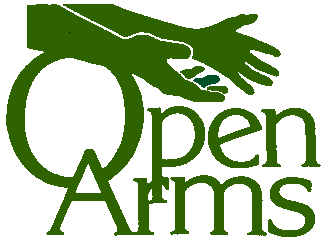 